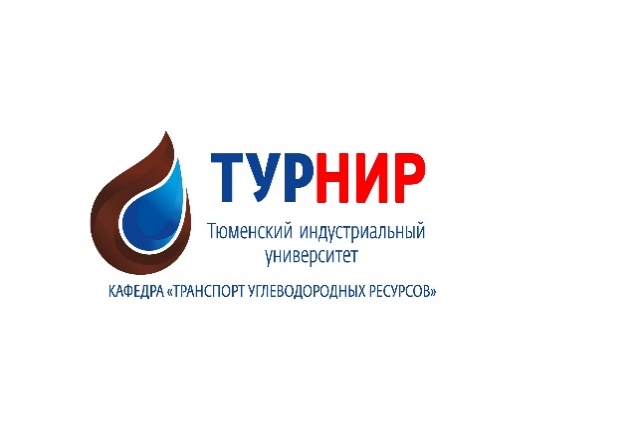 Уважаемый(ая):_______________________________________________________________________ФГБОУ ВО Тюменский индустриальный университет (ТИУ) приглашает Вас принять участие в Международной научно-технической конференции «Актуальные проблемы транспорта и хранения углеводородных ресурсов при освоении Арктики и Мирового Океана»ОРГКОМИТЕТ КОНФЕРЕНЦИИПредседатель оргкомитета:Земенков Ю.Д. – заведующий кафедрой «Транспорт углеводородных ресурсов», д.т.н., профессорЗаместители председателя оргкомитета:Подорожников С.Ю. - доцент кафедры «Транспорт углеводородных ресурсов», к.т.н., доцент;Александров М.А. – доцент кафедры «Транспорт углеводородных ресурсов»,  к.т.н., доцентЧлены оргкомитета:Sheng-Long Kao, Professor of Department of Transportation Science, Director of Intelligent Maritime Research Center, TaiwanAzizollah Khormali, PhD of petroleum engineering, Assistant professor, Gonbad Kavous university, IranVadim Fetisov, Ph.D.-Eng., Research Fellow at the scientific center «Ecosystem», assistant of the department of Petroleum engineering, Saint Petersburg Mining UniversityКвасов И.Н. - декан факультета транспорта,  нефти и газа, профессор кафедры «Нефтегазовое дело, стандартизация и метрология» Омского государственного технического университета, к.э.н., доцент;Гульков А.Н. – заведующий кафедрой нефтегазового дела и нефтехимии инженерной школы Дальневосточного федерального университета (ДВФУ), д.т.н., профессор;Сильницкий П.Ф. - начальник технического отдела АО «Транснефть-Сибирь», к.т.н.;Иванов В.А. - профессор кафедры «Транспорт углеводородных ресурсов», д.т.н., профессор;Торопов С.Ю. – профессор кафедры «Транспорт углеводородных ресурсов», д.т.н., профессор;Земенкова М.Ю. – доцент кафедры «Транспорт углеводородных ресурсов», к.т.н., доцент;Чижевская  Е.Л. - заместитель директора по науке и инновациям ИСОУ,  к.э.н., доцент;Чекардовский С.М. - доцент кафедры «Транспорт углеводородных ресурсов», к.т.н., доцент.Ответственный секретарь оргкомитета:Закирзаков А.Г. – старший преподаватель кафедры «Транспорт углеводородных ресурсов».Заявка на участие в конференции   предоставляется до 24.11.2021  по ссылкеhttps://docs.google.com/forms/d/1sP91M2lUROm16CVDDioB_wSNnwG90xMxt6SA_ocMtQQ/editОбучающимся (студентам и аспирантам) рекомендуется прикрепить к заявке отзыв научного руководителя в соответствии с приложенной формой.Материалы рукописей направлять на  e-mail: nt_tur@mail.ru ответственному секретарю. Материал считается принятым после проверки работы и подтверждения ответным письмом. Образец наименования файлов:НТ2021_ФИО_Организация_СтатьяНТ2021_ФИО_Организация_ЗаявкаРукописи тезисов (статей) печатаются в авторской редакции и подлежат проверке в системе «Антиплагиат»  (уровень оригинальности должен быть не менее 70%).Срок предоставления материалов для публикации в сборнике - до 24 ноября 2021 года.Оргвзнос за участие в конференции не предусмотрен. Материалы конференции публикуются в сборнике РИНЦ бесплатно.Форматы участия в конференции: очный (с использованием сервиса Zoom)заочный (с публикацией в сборнике материалов)Тематика конференции1. Технологии безопасной и экологичной эксплуатации систем трубопроводного транспорта при освоении Арктики и Мирового Океана.2.Математическое и гидродинамическое моделирование процессов при транспорте и хранении  углеводородного сырья.3. Управление эффективностью систем и процессов транспорта и хранения нефти и газа. 4. Диагностика и мониторинг оборудования, объектов и сооружений нефтегазового комплекса.5. Проектирование и эксплуатация систем транспорта и хранения нефти и газа, систем сбора и подготовки скважинной продукции.6.  Сооружение, техническое обслуживание и ремонт систем транспорта и хранения нефти и газа, в т.ч. в сложных природных условиях.7. Повышение эксплуатационной и конструктивной надежности объектов трубопроводного транспорта.Материалы сборника конференции будут опубликованы в сборнике трудов 
«Нефтегазовый терминал» (выпуск 22),
  индексируемом в системе РИНЦ,
 и постатейно размещены на портале Научной электронной библиотеки (www.elibrary.ru).Адрес оргкомитета:625039, г. Тюмень, ул. Мельникайте 72, Институт транспорта.Ответственный секретарь:Закирзаков Антон ГодилевичФакс: (3452) 539-133Тел.: +7-922-474-64-26e-mail: nt_tur@mail.ruТРЕБОВАНИЯ К ОФОРМЛЕНИЮТЕЗИСОВ (СТАТЕЙ)Тезисы (статья) объемом 3-5 полностью заполненных страниц предоставляются в Оргкомитет в электронном виде в формате Microsoft Word (.doc или .docx), а также в формате .pdf на электронную почту секретарю конференции. Направляемые материалы не должны быть ранее опубликованы или направлены для публикации в другие издания.Ответственность за содержание и качество предоставленных материалов несут авторы. Тезисы публикуются в авторской редакции.Установки для редактирования:- размер бумаги: А4 (210×297 мм);- поля для печати: верхнее – 2,0 см, нижнее – 3,0 см, левое – 2,5 см, правое – 2,5 см;- шрифт: гарнитура Times New Roman, размер шрифта - 14 пт.;- шрифт текста подрисуночных подписей и названий таблиц: гарнитура Times New Roman, размер шрифта - 12 пт; при оформлении таблиц допускается уменьшение размера шрифта до 10 пт;- абзацный отступ - 1,25 см, выравнивание - по ширине;- междустрочный интервал – 1,0;- ориентация - книжная;- АВТОМАТИЧЕСКАЯ РАССТАНОВКА ПЕРЕНОСОВ;- список литературы оформляется в порядке упоминания по тексту;- графические материалы (рисунки, графики и т.д.) - выполняются в виде растровых изображений формата TIFF 300 (600) dpi. Рисунки должны быть четкими, без мелких деталей, символов и представлять собой единый сгруппированный объект. Перемещение фрагментов рисунка при форматировании текста недопустимо.  Название рисунка выполняется в виде подрисуночной подписи. Формулы нумеруются, набираются в редакторе Microsoft Equation.  Нумерация рисунков, таблиц и формул сквозная, в хронологическом порядке (рис.1, рис.2, таблица 1, таблица 2 и т.д.). По тексту должны быть размещены ссылки на имеющиеся графические объекты.ЗАПРЕЩАЕТСЯ использовать при редактировании табуляцию, автоматические списки, создание рисунков при помощи панели рисование Microsoft Word.Проверка файлов на наличие вирусов обязательна.Количество соавторов в статье, публикуемой в сборнике материалов конференции, должно быть не более 3 соавторов; от 1 автора может быть опубликовано в сборнике не более 2 статей.Все статьи публикуются в чёрно-белом формате (учитывать при оформлении графиков, диаграмм).Рекомендации по содержанию тезисов (статьи): краткое введение, постановка проблемы, описание результатов работы (теоретические и экспериментальные материалы, установленные закономерности и т.д.), выводы и заключения по итогам работы. Оформление тезисов (статьи):- в верхнем левом углу указывается номер УДК;- через 1 интервал в правом углу фамилия и инициалы автора (или авторов) строчными буквами без указания степени и звания;- через 2 интервала печатается название доклада посредине строки жирными прописными буквами;- через 1 интервал строчными буквами указывается полное название организации, город;- через 1 интервал указывается аннотация (на русском и английском языках) и ключевые слова (на русском и английском языках);- после отступа в 1 интервал печатается текст.ОБРАЗЕЦ ОФОРМЛЕНИЯУДК 621.644.07Дубровин Д.Д., Глух М.А.МНОГОФАКТОРНОЕ ПЛАНИРОВАНИЕ КАПИТАЛЬНОГО РЕМОНТА ЛИНЕЙНОЙ ЧАСТИ МАГИСТРАЛЬНОГО ГАЗОПРОВОДА ФГБОУ ВО «Тюменский индустриальный университет», г. ТюменьАннотацияКлючевые словаТекст публикуемого материала….Список литературыМинистерство науки и высшего образования Российской ФедерацииТюменский индустриальный университет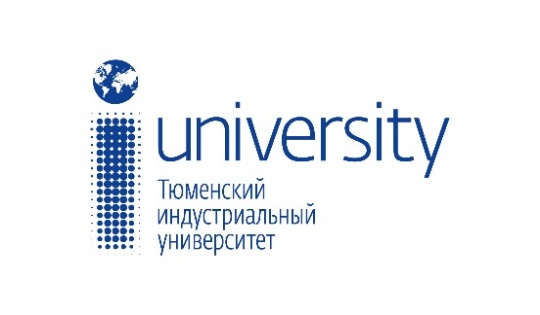 Международнаянаучно-техническая конференция «Актуальные проблемы транспорта и хранения углеводородных ресурсов при освоении Арктики и Мирового Океана»НЕФТЕГАЗОВЫЙ ТЕРМИНАЛ2-3 декабря 2021 г.ПРИГЛАШЕНИЕТюменьDear:_________________________________________________________________________________FGBOU VO Tyumen Industrial University (TIU) invites you to take part in International scientific and technical conference "Actual problems of transport and storage of hydrocarbon resources in the development of the Arctic and the World Ocean"ORGANIZING COMMITTEE OF THE CONFERENCEChairman of the organizing committee:Yu.D. Zemenkov– Head of the Department of Transport of Hydrocarbon Resources, Doctor of Technical Sciences, ProfessorDeputy Chairmen of the Organizing Committee:Podorozhnikov S.Yu. - Associate Professor of the Department of Transport of Hydrocarbon Resources, Ph.D., Associate Professor;Alexandrov M.A. - Associate Professor of the Department of Transport of Hydrocarbon Resources, Ph.D., Associate ProfessorMembers of the organizing committee:Sheng-Long Kao, Professor of Department of Transportation Science, Director of Intelligent Maritime Research Center, TaiwanAzizollah Khormali, PhD of petroleum engineering, Assistant professor, Gonbad Kavous university, IranVadim Fetisov, Ph.D.-Eng., Research Fellow at the scientific center «Ecosystem», assistant of the department of Petroleum engineering, Saint Petersburg Mining University      Kvasov I.N. - Dean of the Faculty of Transport, Oil and Gas, Professor of the Department of Oil and Gas Business, Standardization and Metrology, Omsk State Technical University, Ph.D., Associate Professor;      Gulkov A.N. - Head of the Department of Oil and Gas Business and Petrochemistry of the Engineering School of the Far Eastern Federal University (FEFU), Doctor of Technical Sciences, Professor;    Silnitsky P.F. - Head of the Technical Department of Transneft-Siberia, JSC, Ph.D.    Ivanov V.A. - Professor of the Department of Transport of Hydrocarbon Resources, Doctor of Technical Sciences, Professor;    Toropov S.Yu. - Professor of the Department of Transport of Hydrocarbon Resources, Doctor of Technical Sciences, Professor;     Zemenkova M.Yu. - Associate Professor of the Department of Transport of Hydrocarbon Resources, Ph.D., Associate Professor;      Chizhevskaya E.L. - Deputy Director for Science and Innovation, ISOU, Ph.D., Associate Professor;       Chekardovsky S.M. - Associate Professor of the Department of Transport of Hydrocarbon Resources, Ph.D., Associate Professor.Executive secretary of the organizing committee:A.G. Zakirzakov - Senior Lecturer at the Department of Transport of Hydrocarbon Resources.Application for participation in the conference is provided before 24.11.2021 linkhttps://docs.google.com/forms/d/1sP91M2lUROm16CVDDioB_wSNnwG90xMxt6SA_ocMtQQ/editStudents (students and graduate students) are advised to attach the opinion of their supervisor to the application in accordance with the attached form.Materials of manuscripts should be sent to the executive secretary by e-mail: nt_tur@mail.ru. The material is considered accepted after checking the work and confirmation by a reply letter.Sample file naming:NT2021_FIO_Organization_ArticleNT2021_FIO_Organization_ApplicationManuscripts of abstracts (articles) are printed in the author's edition and are subject to verification in the Antiplagiat system (the level of originality must be at least 70%).The deadline for submitting materials for publication in the collection is November 24, 2021.Registration fee for participation in the conferencenot provided.Conference materials are published in the RSCI collection free of charge.Forms of participation in the conference:full-time (using the Zoom service)correspondence (with publication in the collection of materials)Conference topics1. Technologies for safe and environmentally friendly operation of pipeline transport systems in the development of the Arctic and the World Ocean.2. Mathematical and hydrodynamic modeling of processes during the transport and storage of hydrocarbon raw materials.3. Efficiency management of oil and gas transportation and storage systems and processes.4. Diagnostics and monitoring of equipment, facilities and structures of the oil and gas complex.5. Design and operation of oil and gas transport and storage systems, well production collection and preparation systems.6. Construction, maintenance and repair of oil and gas transport and storage systems, incl. in difficult natural conditions.      7. Improving the operational and structural reliability of pipeline transport facilities.Proceedings of the conference collection will be published in the collection of works"Oil and Gas Terminal" (issue 22),indexed in the RSCI system,and article by article posted on the portal of the Scientific Electronic Library (www.elibrary.ru).ADDRESS OF THE ORGANIZING COMMITTEE:625039, Tyumen, st. Melnikaite 72,Transport Institute.Executive Secretary:Zakirzakov Anton GodilevichFax: (3452) 539-133Tel.: +7-922-474-64-26e-mail: nt_tur@mail.ruREGISTRATION REQUIREMENTSABSTRACTS (ARTICLES)Abstracts (article) volume 3-5 FULLY COMPLETED PAGES are provided to the Organizing Committee in electronic form in Microsoft Word (.doc or .docx) format, as well as in .pdf format by e-mail to the conference secretary.Submitted materials must not have been previously published or sent for publication in other publications.The authors are responsible for the content and quality of the materials provided. Abstracts are published in the author's edition. Editing settings:- paper size: А4 (210×297 mm);- margins for printing: top - 2.0 cm, bottom - 3.0 cm, left - 2.5 cm, right - 2.5 cm;- font: typeface Times New Roman, font size - 14 pt .;- font of the text of captions and table titles: typeface Times New Roman, font size - 12 pt; when formatting tables, it is allowed to reduce the font size to 10 pt;- paragraph indentation - 1.25 cm, alignment - in width;- line spacing - 1.0;- orientation - portrait;- AUTOMATIC POSITIONING OF HANDLING;- the list of references is drawn up in the order of mention in the text;- graphic materials (drawings, graphs, etc.) - are made in the form of raster images in the TIFF 300 (600) dpi format. Drawings should be clear, without small details, symbols and represent a single grouped object. Moving parts of the picture when formatting text is not allowed.  The title of the figure is in the form of a caption. Formulas are numbered, typed in the editor Microsoft Equation.  Figures, tables and formulas are numbered in chronological order (Fig. 1, Fig. 2, Table 1, Table 2, etc.). The text should contain links to existing graphic objects.FORBIDDEN use tabs, automatic lists when editing, create pictures using the Microsoft Word drawing panel.Scanning files for viruses is required.The number of co-authors in an article published in the collection of conference materials should be no more than 3 co-authors; from 1 author can be published in a collection of no more than 2 articles.All articles are published in black and white (take into account when drawing up graphs, diagrams).Recommendations on the content of theses (articles): a short introduction, problem statement, description of the results of the work (theoretical and experimental materials, established patterns, etc.), conclusions and conclusions based on the results of the work.Registration of abstracts (articles):- the UDC number is indicated in the upper left corner;- after 1 space in the right corner, the surname and initials of the author (or authors) in lowercase letters without indicating the degree and rank;- the title of the report is printed in the middle of the line in bold capital letters at 2 intervals;- after 1 interval, the full name of the organization, city is indicated in lowercase letters;- the annotation (in Russian and English) and keywords (in Russian and English) are indicated after 1 interval;- after an indent of 1 space, the text is printed.SAMPLE REFERENCEUDK 621.644.07Dubrovin D.D., Glukh M.A.MULTI-FACTOR PLANNING OF THE CAPITAL REPAIRS OF THE LINEAR PART OF THE GAS PIPELINEFSBEI HE "Tyumen Industrial University", TyumenAnnotationKeywordsThe text of the published material….BibliographyMinistry of Science and Higher Education of the Russian FederationTyumen Industrial UniversityInternationalscientific and technical conference "Actual problems of transport and storage of hydrocarbon resources in the development of the Arctic and the World Ocean"OIL AND GAS TERMINAL2-3 December 2021 INVITATIONTyumen